গণপ্রজাতন্ত্রী বাংলাদেশ সরকারউপজেলা প্রাণিসম্পদ দপ্তর ও ভেটেরিনারি হাসপাতালতারাগঞ্জ, রংপুর।(ulotaraganj@dls.gov.bdস্মারক নংঃ ৩৩.০১.৮৫৯২.০০০.২৫.০০১.২২.৪৯০                                          তারিখঃ ০৭/১২/২০২২ নোটিশএতদ্বারা সংশ্লিষ্ট সকলের অবগতির জন্য জানানো যাচ্ছে যে, এপিএ এবং জাতীয় শুদ্ধাচার কৌশল কর্মপরিকল্পনা এর আওতায় নিন্মোক্ত সভাসমূহ ডাঃ এ কে এম ফরহাদ নোমান, উপজেলা প্রাণিসম্পদ অফিসার, তারাগঞ্জ, রংপুর সভাপতিত্বে আগামী ১২/১২/২০২২ খ্রিঃ তারিখে পার্শ্বে উল্লিখিত সময়সূচি মোতাবেক উপজেলা প্রাণিসম্পদ অফিসার এর কক্ষে উপজেলা প্রাণিসম্পদ দপ্তর ও ভেটেরিনারি হাসপাতাল, তারাগঞ্জ, রংপুর এ অনুস্ঠিত হবে।উক্ত সভাসমূহে সংশ্লিষ্ট সকলকে (কর্মকর্তা/ কর্মচারী, মাঠ কর্মী ও স্টোকহোল্ডার) নির্ধারিত সময়ে উপস্থিত থাকার জন্য বিশেষভাবে অনুরোধ করা হলো। 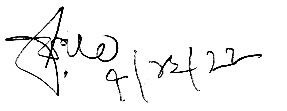                                                                                                                 ডাঃ এ কে এম ফরহাদ নোমান                                                                                                                 উপজেলা প্রাণিসম্পদ অফিসার                                                                                                                           তারাগঞ্জ, রংপুর।অনুলিপি (সদয় অবগতির জন্য)ঃ১। জেলা প্রাণিসম্পদ অফিসার, রংপুর।২। প্রাণিসম্পদ সম্প্রসারণ কর্মকর্তা, উপজেলা প্রাণিসম্পদ দপ্তর ও ভেটেরিনারি হাসপাতাল, তারাগঞ্জ, রংপুর।৩। উপসহকারী প্রাণিসম্পদ কর্মকর্তা (সম্প্রসারণ), উপজেলা প্রাণিসম্পদ দপ্তর ও ভেটেরিনারি হাসপাতাল, তারাগঞ্জ, রংপুর।৪। উপসহকারী প্রাণিসম্পদ কর্মকর্তা (জনস্বাস্থ্য), উপজেলা প্রাণিসম্পদ দপ্তর ও ভেটেরিনারি হাসপাতাল, তারাগঞ্জ, রংপুর।৫। উপসহকারী প্রাণিসম্পদ কর্মকর্তা (কৃত্রিম প্রজনন্‌ উপজেলা প্রাণিসম্পদ দপ্তর ও ভেটেরিনারি হাসপাতাল, তারাগঞ্জ, রংপুর।৬। জনাব……………………………………………………তারাগঞ্জ, রংপুর৭। নোটিশ বোর্ড ৩। অফিস কপি।                                                                                                                 ডাঃ এ কে এম ফরহাদ নোমান                                                                                                                 উপজেলা প্রাণিসম্পদ অফিসার                                                                                                                           তারাগঞ্জ, রংপুর।ক্রমিক নংসভার নামসময়০১জাতীয় শুদ্ধাচার কৌশল কর্মপরিকল্পনা এর আওতায় নৈতিকতা বিষয়ক সভা১০.০০ ঘটিকা০২জাতীয় শুদ্ধাচার কৌশল কর্মপরিকল্পনা এর আওতায় সুশাসন প্রতিষ্ঠার নিমিত্তে অংশীজনের অংশগ্রহনে সভা১১.০০ ঘটিকা০৩সেবা প্রদান প্রতিশ্রুতি বিষয়ে উক্ত দপ্তরের কর্মকর্তা/ কর্মচারীদের সমন্বয়ে সভা১২.০০ ঘটিকা